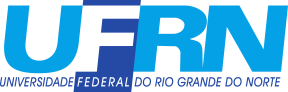 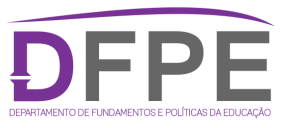 MINISTÉRIO DA EDUCAÇÃO UNIVERSIDADE FEDERAL DO RIO GRANDE DO NORTE CENTRO DE EDUCAÇÃODEPARTAMENTO DE FUNDAMENTOS E POLÍTICAS DA EDUCAÇÃOCampus Universitário de Lagoa Nova - Av. Senador Salgado Filho, s/nCEP 59072-970 – Natal/ RN, Brasil3342-2270 (Ramal 307) – (84) 9474-6668 / dfpeceufrn@gmail.comEDITAL No: 029/2019-PROGESPCARREIRA:(  X  ) MAGISTÉRIO SUPERIOR    (    ) MAGISTÉRIO EBTT(    ) PROFISSIONAL DE NÍVEL SUPERIOR ESPECIALIZADOÁREA DE CONHECIMENTOPOLÍTICAS DA EDUCAÇÃO / FUNDAMENTOS DA EDUCAÇÃOPROGRAMA DO PROCESSO SELETIVOPolíticas da Educação: a organização das políticas educacionais no Brasil em uma perspectiva histórica. Mudanças conjunturais e as políticas educacionais brasileiras a partir da década de 1990: planos e programas institucionais. Aspectos normativos e estruturais que orientam a organização e o funcionamento da educação básica: da LDB aos dias atuais. Mudanças no papel do Estado, regulação educacional, sistemas de avaliação educacional e a relação com a instituição escolar. Gestão e financiamento da educação básica. Organização do espaço escolar e o papel do gestor – pedagógico, financeiro e administrativo. Processos contemporâneos, nacionais e internacionais, de mudanças nas relações entre políticas educacionais, o papel do Estado e os fundamentos da educação, tais como a organização dos sistemas de ensino e a discussão sobre os fundamentos políticos,  econômicos e sociais da educação.ATENÇÃO: APLICÁVEL SOMENTE SE ÁREA DE CONHECIMENTO TIVER MAIS DE 12 (DOZE) CANDIDATOS INSCRITOSRELAÇÃO DE TEMAS PARA PROVA DIDÁTICAGlobalização, neoliberalismo e mudanças no mundo do trabalho: implicações para a educação.Reforma do Estado e a descentralização de poderes: implicações para a gestão educacional e escolar.Marcos regulatórios da educação básica em uma perspectiva política e histórica: legislação e planos educacionais.Processos contemporâneos, nacionais e internacionais, de mudanças nas relações entre políticas educacionais e o papel do Estado.Gestão e financiamento: principais planos e programas de financiamento da Educação básicaOrganização dos sistemas de ensino e a discussão  sobre os fundamentos políticos,  econônomicos e sociais da educação,  no contexto da globalização atual.BIBLIOGRAFIAAFONSO, Almerindo Afonso. Reforma do Estado e políticas educacionais: entre a crise do Estado-nação e a emergência da regulação supranacional. Educação e Sociedade. n. 75, ago. 2001.ANDERSON, Perry. Balanço do Neoliberalismo. In: SADER, Emir; GENTILLI, Pablo (Org.). Pós-neoliberalismo: as políticas sociais e o Estado democrático. 4. ed. Rio de Janeiro: Paz e Terra, 1995.BARROSO, João. O Estado, a educação e a regulação das políticas públicas. Educação e Sociedade. Campinas, SP, v. 26, n. 92, out. 2005.BRASIL. Lei de Diretrizes e Bases da Educação Nacional, Lei 9.394, de 20 de dezembro de 1996.BRASIL. Plano Nacional de Educação (2014-2024). Lei Federal n. 13005/2014.CABRAL NETO. Antônio; FRANÇA, Magna (Org.) Políticas Educacionais: dimensões e perspectivas. Mercado de Letras, Campinas: São Paulo. 2016.FRANÇA, Magna; BEZERRA, Maura Costa (Org.). Política Educacional: gestão e qualidade do ensino. Brasília: Liber Livro, 2009.GARCIA, Luciane Terra dos Santos; QUEIROZ, Maria Aparecida. Embates Pedagógicos e Organizacionais nas políticas de educação. Natal: EdUFRN, 2009. GOMES, Ana Valeska Amaral. (Org.): Plano Nacional da Educação: olhares sobre o andamento das metas. Edições Câmara. Brasília: DF - 2017GUTIERRES, Dalva Valente Guimarães; BARBALHO, Maria Goretti Cabral; COSTA, Maria Simone F. Pereira M. Dimensões do Plano de Ações Articuladas: contextos e estratégias de implementação. Editora mercado de Letras. Campinas: SP, 2017.JÚNIOR, Luiz de Sousa; FRANÇA, Magna; FARIAS, Maria da Salete Barboza de. (Org.). Políticas de Gestão e Práticas Educativas: a qualidade do ensino. Brasília, DF: Líber Livro, 2011. (Publicação ANPAE).HARVEY, David. Condição Pós-Moderna: Uma pesquisa sobre as origens da mudança cultural. Tradução de Adail Ubirajara Sobral e Maria Stela Gonçalves. 9. ed. São Paulo: Edições Loyola, 2000. LIBÂNEO, José Carlos. Uma escola para novos tempos. In:______. Organização e gestão da escola: teoria e prática. Goiânia: Editora Alternativa, 2001.LIBÂNEO, José Carlos; OLIVEIRA, João Ferreira de; TOSCHI, Mirza Seabra. Educação Escolar: políticas, estrutura e organização. 10. ed. São Paulo: Cortez, 2012.SAVIANI, Dermeval. Sobre a natureza e especificidade da educação. In:______. Pedagogia histórico-crítica: primeiras aproximações. 2. ed., São Paulo: Cortez – Autores Associados, 1991.OLIVEIRA, Romualdo Portela de; ADRIÃO, Theresa (Orgs.). Organização do ensino no Brasil: níveis e modalidades na Constituição Federal e na LDB. 2. ed. São Paulo: Xamã, 2007.